Publicado en Madrid el 07/05/2020 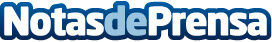 La validación de documentos para moratoria de deuda hipotecaria de Normadat asiste a entidades financierasEn el Real Decreto-ley para hacer frente al impacto económico y social del COVID-19 se estimó una moratoria en el pago de hipotecas para viviendas. Esto se traduce en un conjunto de requisitos que deben ser validados mediante numerosos documentos en un límite de 15 días, donde las entidades financieras se han encontrado con la dificultad de tener que gestionar en muy corto plazo un ingente volumen de solicitudes que prevén sea aún mayor a partir de ahoraDatos de contacto:Beatriz CazorlaResponsable de Marketing y Desarrollo de Negocio916591311Nota de prensa publicada en: https://www.notasdeprensa.es/la-validacion-de-documentos-para-moratoria-de Categorias: Nacional Derecho Inmobiliaria Finanzas http://www.notasdeprensa.es